Lone Star Colleges 
Alternative Teacher Certification Program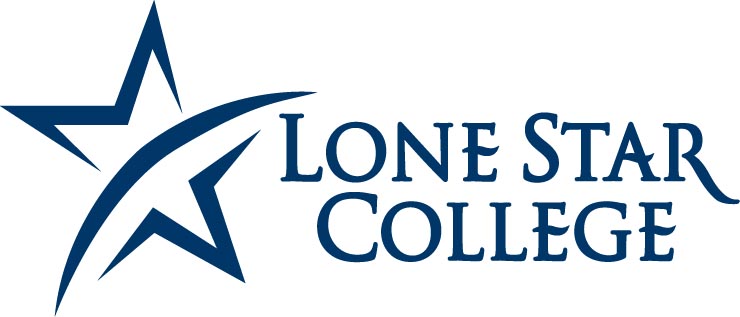 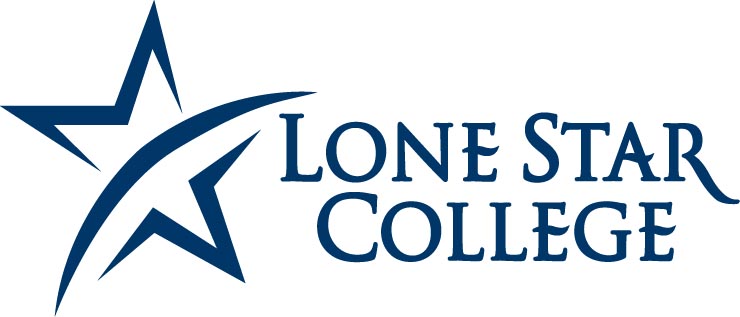 2019-2020 Application RequirementsAll applicants must meet the required standards established by the Texas Education Agency and Lone Star College to be admitted into the Lone Star Colleges Alternative Teacher Certification Program. A completed ATCP program application (including all requested documents)Registration Form and $40.00 application fee (non-refundable)Official Transcripts from ALL colleges/universities attended.  The official transcripts may be electronically sent to ATCP@LoneStar.edu or mailed to you or our office.  Transcripts must be delivered in a sealed envelope. An overall GPA must be at least a 2.5 or your last 60 hours must have a 2.5 averageResume including all work and education experience. Please include any experience you have working with children.Three (3) professional references. Give the forms included in the application packet to your references, have them complete the form and they may return the form in a variety of ways; refer to the reference form.Essay on the topic, Why You Want to Become a Teacher (1 page recommended)A qualifying exam is required for those that do not have their bachelor’s degree.  It will typically be a CATE program certification for those without a bachelor’s degree that will be required to take and pass all parts of a qualifying exam prior to acceptance into the program. Scores must be within 5 years of acceptance into the program. For test Information, contact any Lone Star College System Testing Center. Passing scores must be received prior to acceptance into the program. THEA 	           	Reading: 230 	Writing: 220           Math: 230	TSIA           	Reading: 351    	Writing: 363           Math: 350	Essay: 4	 STUDENTS WITH BACHELOR’S DEGREE FROM OUTSIDE THE UNITED STATESInternational students must meet all aforementioned application requirements as well as: Submit a course by course equivalency assessment detailing a US Bachelor’s degree from Global or SpanTran. Transcript evaluations can be submitted by any of the companies listed on the following website: https://tea.texas.gov/Texas_Educators/Certification/Out-of-State_Certification/Foreign_Credential_Evaluation_ServicesSubmit passing scores on the TOEFL-iBT to the ATCP office.   Information about the TOEFL-iBT can be found at www.toeflgoanywhere.com. Information about who needs to take the TOEFL http://ritter.tea.state.tx.us/sbecrules/tac/chapter230/19_0230_0011-1.pdfIf applicable: Please include a written explanation of a GPA under 2.5. If applicable: Please include a written explanation of any criminal history. When most of the application items are turned in, you will be invited to an Interview and Orientation.To receive your Letter of Acceptance the following requirements need to be met:Completed the application steps mentioned aboveTake and pass your Content ExamRegistered for a Pedagogy and Professional Responsibility (PPR) class All aspects of the application may be brought to or mailed to:Alternative Teacher Certification ProgramLone Star College-North Harris2700 W. W. Thorne Drive, CMED 102 Houston, TX  770732019-2020Date Application Submitted ___________Name on your government issued identification is requiredName 							              Legal Last Name	        First Name                 Middle Name              Maiden Name and/or Other Names Used on Legal DocumentsAddress 						________                        				         Apt #               						______                 City			State	                Zip CodePrimary Phone: 	(               ) 				Secondary Phone:  (              ) 				E-mail Address 						Social Security Number 	        	   -	    -		Are you currently a US Citizen?	  Yes   No      Current Visa type: 			Exp. Date:	Birth Date: _______/________/ ________        	      MM             DD            YYYYIdentify ONE Content Area for your initial certification.   Supplemental Certifications may be added if criteria is met. Elementary	Middle School					Secondary		Core Subjects (EC-6)      	 Core Subjects (4-8)		                      	 Chemistry (7-12)	 English Lang Arts & Reading (4-8)			 Dance (6-12)			                           ELAR/Social Studies (4-8)		            		 ELAR (7-12)		                           	 Math (4-8)					 Family & Consumer Science (6-12)		 Math/Science (4-8)        				 Health Science (6-12)		 	 Science (4-8)					 Health (EC-12)                          		 Social Studies (4-8)	  			 History (7-12)					  								 Journalism (7-12)			            		  						 Life Science (7-12)			            		  						 Marketing (6-12)		All Levels			Supplemental					 Math (7-12)		 Art (EC-12)			 Bilingual Supplemental				 Math/ Physical Sci /Engineering (6 -12) Music (EC-12)			 ESL Supplemental				 Physical Science (6-12)  Physical Education (EC-12) 	 Special Education Supplemental			 Physics/Math (7-12) Technology Applications (EC-12)							 ROTC (6-12)		 Theatre (EC-12)									 Science (7-12) Special Education (EC-12)								 Social Studies (7-12) LOTE-Spanish									 Speech (7-12) LOTE-French									 Technology Education (6-12) LOTE-Chinese									 Trade and Industrial Education (6-12)Education:   	Submit an official transcript from every college and university attended, including Lone Star College  Highest Degree conferred ________/ ______/ ______          by __________________________    Cumulative GPA:  ________                                                          Month          Day        Year                           	     College/University    Located City/State_____________________________ Major ____________________ Minor __________________Resume:Submit your professional resume including work history. It should demonstrate your experience in content knowledge, people skills, technology, education and experience working with children.Professional References:Three (3) professional reference forms are required. Please distribute forms to three (3) people who can evaluate your work experience, ethics and professionalism. Your references can mail or fax these forms to our program. In the space below, please list your references. Essay:Write a one-page essay by responding to the following question in complete sentences and appropriate paragraphs. PLEASE PROOFREAD THOROUGHLY to ensure that proper grammar, spelling, and punctuation have been used.  A typed document is required. Topic: Explain why you want to be a teacher.Qualifying Exam: The Qualifying Exam MUST be passed by those who do not have a bachelor’s degree. The ATC program office will give guidance as to which exam is required.  Scores must not be more than five years old. It is the applicant’s responsibility to fax or deliver test scores to the Lone Star Colleges ATC program office.THEA 	           	Reading: 230 	Writing: 220           Math: 230	TSIA           	Reading: 351    	Writing: 340           Math: 350	Essay: 4Students with an International DegreeInternational students must meet all aforementioned application requirements as well as: 
Submit a course by course equivalency assessment detailing a US Bachelor’s degree from Global or SpanTran. Transcript evaluations can be submitted by any of the companies listed on the TEA website or www.naces.orgPlease refer to http://ritter.tea.state.tx.us/sbecrules/tac/chapter230/19_0230_0011-1.pdf  to see if the TOEFL-iBT is required.Submit passing scores on the TOEFL-iBT. Information about the TOEFL-iBT can be found at www.toeflgoanywhere.com.                    TOEFL		Speaking 24, Listening 22, Reading 22, Writing 21Background: Have you ever been convicted of a felony?   No    Yes—Please provide an explanation on a separate page.  Application Fee:Please include a Registration Form for the Application Fee, as well as payment of the $40.00 non-refundable application fee. Affirmation:I hereby affirm that all information provided in this application is true and accurate to the best of my knowledge. I also understand that entrance into the program based upon information contained in this application that later proves to be false or incomplete, and/or inappropriate professional behavior shall result in sufficient cause for immediate dismissal from the Lone Star Colleges ATCP. I understand that all application fees paid are non-refundable. I understand that acceptance into the ATCP does not guarantee employment by a school district. I hereby authorize LSCS to release application information for employment purposes to local school districts; information will be released only in school district inquiries.NOTE:  The contents of this application are not intended to create any contractual or other legal rights and are designed solely as a guide for applicants to the Lone Star Colleges ATC Program.  	____________________________________________________		______________________	                  Legal Signature of Applicant					            DateAlternative Teacher Certification ProgramCandidate AgreementI understand that I must submit the application fee for my file to be reviewed by Lone Star Colleges Alternative Teacher Certification Program. I understand that the submission of this application does not obligate Lone Star College in any way, and the application fee is non-refundable. I certify that statements made by me in this application are true, complete, and correct to the best of my knowledge and belief. I understand that any false statements, misrepresentations, or omissions made by me on the application, or in the application process shall be grounds for refusal to be admitted to the Lone Star Colleges Alternative Teacher Certification Program. I understand that the Texas Education Agency (TEA) will complete fingerprinting and a criminal background check before issuing a teaching certificate. I authorize Lone Star College to investigate, through whatever means deemed appropriate by the college, any information included in this application, and the facts resulting from the investigation unless otherwise noted. Lone Star College is also authorized to use any information obtained by this investigation to determine by suitability for entrance into the Alternative Teacher Certification Program. I release Lone Star College from any liability connection with the investigator. I understand that meeting the eligibility requirements does not guarantee me an interview or acceptance into the Alternative Teacher Certification Program. I agree to abide by all Lone Star College testing and assessment requirements. I agree to abide by the policies, procedures, rules, and regulations of the Lone Star Colleges Alternative Teacher Certification Program. I agree to pay for each course at the time of registration, before the start date of the course. I understand that tuition and fees are subject to change and are non-refundable. I understand that there will be no tuition refund if I am unable to complete the training requirements. Students must officially withdraw before class begins to receive a refund. Otherwise, no refund will be given. I authorize Lone Star College to release application information for group admissions interviews and employment purposes to school districts. By applying to and registering for courses at Lone Star College, I agree to abide by the Student Discipline Policy and Student Rights and Responsibilities regulations published in the Lone Star College Catalog and the Student Handbook. Pre-Admissions Content Testing (PACT) is no longer an option when I receive the letter of acceptance into the Alternative Teacher Certification Program.  I acknowledge that the PACT option of testing no longer applies to me when I receive the letter of acceptance into the program.  I understand that coursework may not be taken until the PACT option of the content exam is taken and passed.I acknowledge that I must complete all aspects of the Alternative Teacher Certification Program and receive my standard certificate in three years or I will need to reapply to the program and follow the guidelines of the program at that time.The results of an examination are confidential and are not subject to disclosure unless: the disclosure is regarding notification to a parent of the assignment of an uncertified teacher to a classroom or the educator has failed the examination more than five times. Texas Education Code 21.048(c-1)I understand and agree to the above items.Signature: ______________________________________________ 	Date: __________________________PLEASE COMPLETE THIS PROFESSIONAL RECOMMENDATION FOR: Candidate’s Name___________________________________________ Please Return by: _________________The above applicant has selected you as a source of recommendation. We would appreciate your comments as to the applicant’s qualifications. NOTE: When this recommendation is received in the ATCP office, it is held strictly confidential and not revealed to the above named applicant.Comments: __________________________________________________________________________________________________							                         Reference Contact InformationPLEASE COMPLETE THIS PROFESSIONAL RECOMMENDATION FOR: Candidate’s Name___________________________________________ Please Return by: _________________The above applicant has selected you as a source of recommendation. We would appreciate your comments as to the applicant’s qualifications. NOTE: When this recommendation is received in the ATCP office, it is held strictly confidential and not revealed to the above named applicant.Comments: _________________________________________________________________________________________________							                         Reference Contact InformationPLEASE COMPLETE THIS PROFESSIONAL RECOMMENDATION FOR: Candidate’s Name___________________________________________ Please Return by: _________________The above applicant has selected you as a source of recommendation. We would appreciate your comments as to the applicant’s qualifications. NOTE: When this recommendation is received in the ATCP office, it is held strictly confidential and not revealed to the above named applicant.Comments: _________________________________________________________________________________________________							                         Reference Contact Information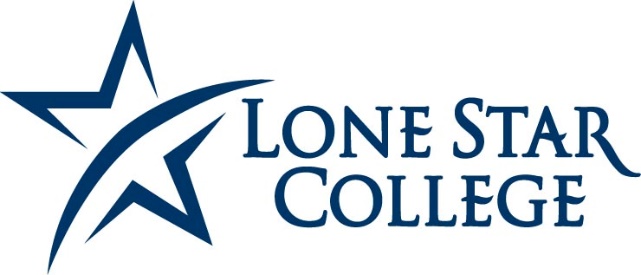 Alternative Teacher Certification ProgramLone Star College-North Harris2700 W. W. Thorne Drive, CMED 102 Houston, TX  77073Telephone: 281-312-1716FAX: 281-618-5633Email:   ATCP@LoneStar.eduThe Application Fee should be turned in when you turn in your application. FEES SHOULD BE HANDLED BY THE CE Cashier/BUSINESS OFFICECandidate Name:_____________________________________Student ID # _________________________________________Alternative Teacher Certification Application Fee400-262-002100  $40.00    List All Colleges and Universities AttendedCity/StateDates AttendedType of Degree EarnedDate ConferredNameTitleOrganizationCheck appropriate column for each item below.Above AverageAverageFairPoorDo Not KnowAbility to present ideasWork habitsProfessional attitudeRapport with peersResourcefulnessReliabilityCooperationProfessional appearanceEnthusiasmOtherCheck appropriate column for each item below.Above AverageAverageFairPoorDo Not KnowAbility to present ideasWork habitsProfessional attitudeRapport with peersResourcefulnessReliabilityCooperationProfessional appearanceEnthusiasmOtherCheck appropriate column for each item below.Above AverageAverageFairPoorDo Not KnowAbility to present ideasWork habitsProfessional attitudeRapport with peersResourcefulnessReliabilityCooperationProfessional appearanceEnthusiasmOther